Agenda for the Harwich Golf Committee
May 19th,  2019  Tuesday, Virtual Meeting -Covid 19 Protocols, 4 - 6:00PM Invited Guest - Roman Greer, Director of GolfOld Business  Resignation of Thomas P. Johnson  Review of Winter and Spring workC.  CV Opening Protocols in collaboration with the Town and Administrator, and Town’s Health DepartmentNew Business 
A.  Budget Review and revenue projectionsB.  Phase II of graduated opening for CV - it’s members and guest playPublic Comment- 
 
Authorized Posting Clement Smith, HGC-Chair Per the Attorney General’s Office: The committee may hold an open session for topics not reasonably anticipated by the Chair 48 hours in advance of the meeting following “Old Business.” If you are deaf or hard of hearing or a person with a disability who re quires an accommodation, contact the Selectmen’s Office at 508-430-7513 Date 3/11/15                                               Next regular monthly meeting June 16th, 2020 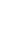 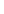 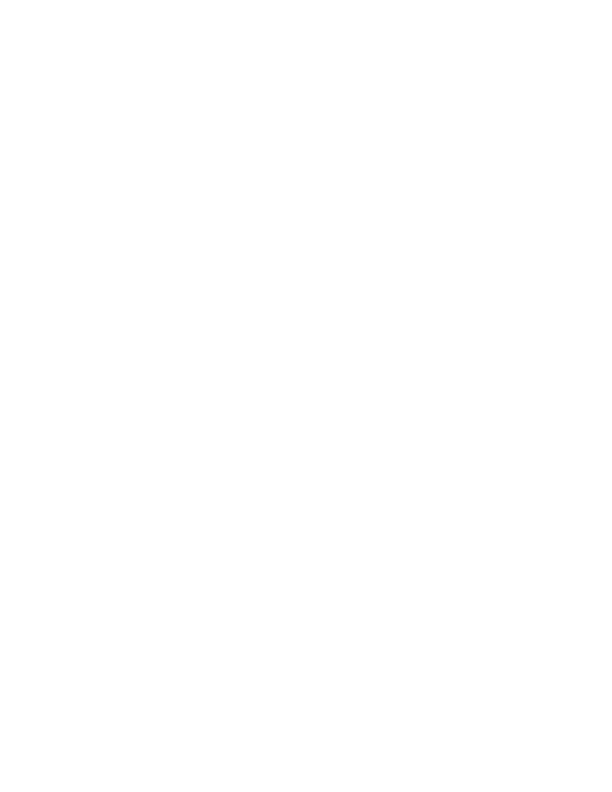 